Sedbergh Primary School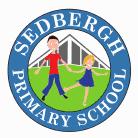 Terms of Reference for Finance Buildings and Resources CommitteeAgreed: 19.10.2020 - Committee; 01.12.2020 - Governing Body meetingGeneral Terms of ReferenceTo act on matters delegated by the Full Governing Body (FGB)To liaise and consult with other Committees where necessaryTo contribute to the School Improvement PlanTo consider Safeguarding and Equalities implications when undertaking all Committee functionsQuorum 	 3 FGB membersMeetingsThe committee will meet at least 4 times a year, to include once termly and at other times deemed necessary.Draft minutes will be circulated with the agenda for the next FGB (except items deemed confidential).FinanceTo review, adopt and monitor a Financial Delegation Policy for spending and budgetary adjustments for the Committee, Headteacher and other nominated staff.To review, adopt and monitor a Charging and Remissions Policy.To establish and maintain a three year financial plan, taking into account priorities of the SDP and all available information.To draft and propose to the FGB for adoption an annual school budget taking into account the priorities of SDP and having taken sound financial advice.To make decisions in respect of service level agreements.To ensure that sufficient funds are set aside for pay increments as set out in the Pay Policy and as recommended by the Headteacher.Finance MonitoringTo monitor and, as necessary, adjust the income and expenditure throughout the year of all delegated and devolved funds against the annual budget plan.To receive at least termly budget monitoring reports from B W Mitchell (providing School Finance Support).To alert the FGB of potential problems or significant anomalies at an early date.To review, complete and submit the School Financial Value Standard (SFVS) and undertake any remedial action identified as part of the SFVS.To receive and act upon any issues identified by the Local Authority audit.PremisesTo provide support and guidance for the FGB and Headteacher on all matters relating to the maintenance and development of the premises and grounds, including Health and Safety regulations.To ensure that an annual inspection of the premises and grounds takes place and a Report is received identifying any issues.To inform the FGB of the Report and set out a proposed order of priorities for maintenance and development, for the approval of the FGB.To arrange professional surveys and emergency work as necessary:The Headteacher is authorised to commit expenditure without the prior approval of the committee in an emergency where delay would result in further damage or prevent a risk to the Health & Safety of pupils or staff. In this event the Headteacher would normally be expected to consult the FBR Committee Chair at the earliest opportunity.To create a Project Committee where necessary, to oversee any major developments.To establish and keep under review an Accessibility Plan and a Building Development Plan.Health & SafetyTo ensure that an annual external Health & Safety inspection takes place and a Report is received identifying any issues. To inform the FGB of the Report and set out a proposed order of priorities for their approval.To review, adopt and monitor a Health & Safety Policy.